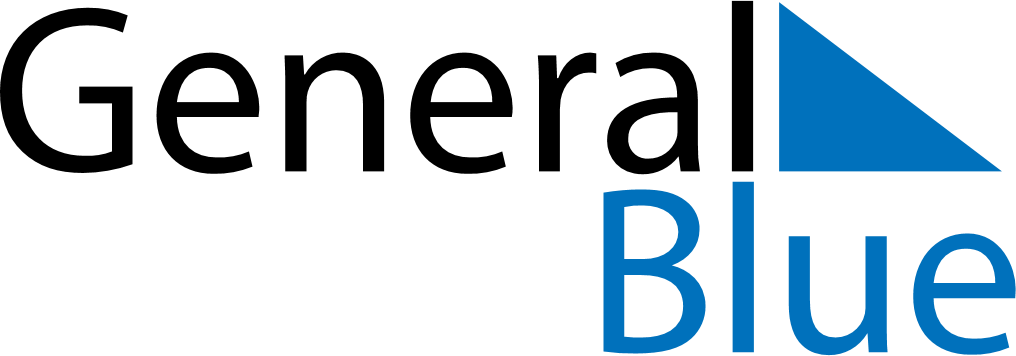 February 2030February 2030February 2030February 2030Christmas IslandChristmas IslandChristmas IslandMondayTuesdayWednesdayThursdayFridaySaturdaySaturdaySunday1223Chinese New Year456789910End of Ramadan (Eid al-Fitr)1112131415161617181920212223232425262728